REQUERIMENTO - 8ALUNO ESPECIAL / OUVINTE   PROCESSO/PROTOCOLO:______________________.    RECEBIDO POR:____________.  DATA:___/___/_____.Vem requerer matrícula como aluno: ( ) Especial ( ) Ouvinte no ___ período letivo do ano _____ na(s) disciplina(s) abaixo relacionada(s) pertencente(s) ao Departamento de _____________________________. ATENÇÃO: Preencher um requerimento para cada Departamento.   Para tanto, segue em anexo ao presente requerimento os documentos abaixo, conforme disposto na NORMATIZAÇÃO: UESB Resolução CONSEPE 60/2009.________________________________- Ba, ____ de __________________________de ____________.Assinatura do (a) Requerente: ________________________________________________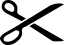 Tipo de Solicitação: Matrícula especial / OuvinteNome do requerenteNome do requerenteNome do requerenteNome do requerenteNome do requerenteMatrícula nº    |    |    |    |    |    |    |    |    |Matrícula nº    |    |    |    |    |    |    |    |    |Endereço (Avenida, Rua, Praça, etc )Endereço (Avenida, Rua, Praça, etc )Endereço (Avenida, Rua, Praça, etc )Nº:Nº:Nº:Bairro:Cidade:Telefone:E-mail: (Obrigatório para notificações)E-mail: (Obrigatório para notificações)E-mail: (Obrigatório para notificações)E-mail: (Obrigatório para notificações)E-mail: (Obrigatório para notificações)Universidade/Faculdade:Curso:Curso:Curso:Semestre:Semestre:Semestre:Disciplina(s) Solicitada(s)CódigoCurso em que será oferecida:PARA ALUNO DA UESB:Histórico Escolar e Declaração do Colegiado do Curso de que é concluinte no semestre (ou comprovante de matrícula se for o caso de pedido para aluno ouvinte) ou;Diploma ou Certificado de Conclusão de Curso e Histórico Escolar.PARA ALUNO DE OUTRA INSTITUIÇÃO:Diploma registrado ou Certificado de Conclusão de curso superior em instituição reconhecida e; Histórico Escolar atualizado, com nº de portaria ou decreto de autorização/reconhecimento do curso e Atestado ou Declaração de que está regularmente matriculado e frequentando no semestre da solicitação.Nome do requerenteData:                  ________/______/_______Data:                  ________/______/_______Matrícula nº    |    |    |    |    |    |    |    |    |Assinatura do funcionárioAssinatura do funcionárioProtocolo:Protocolo: